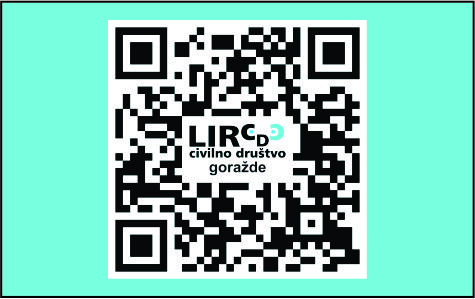 NAZIV PROJEKTA: Udruživanje snaga za radna mjesta i stabilnost: Podrška ugroženim osobama u BIH kroz javno/privatno/civilno partnerstvoSAOPŠTENJE ZA JAVNOSTU sklopu planskih aktivnosti iz projekta pod nazivom: Udruživanje snaga za radna mjesta i stabilnost: Podrška ugroženim osobama u BIH kroz javno/privatno/civilno partnerstvokojeg finansira Njemačko Savezno ministarstvo za ekonomsku saradnju i razvoj (BMZ),dana 06. Februara 2024. godine sa početkom u 10.00 sati u prostorijama hotela MALENA započet će obuka – Trening „ Komunikacija sa ranjivim grupama „ koji vodi trenerica gđa Sanja Topić.Učesnici treninga su osobe koje su zaposlenici javnih institucija, lokalnih pružalaca poslovnih usluga i civilnog društva iz lokalne zajednice Goražde.Obzirom na stanje u oblasti porodičnog i vršnjačkog nasilja te u pripremama za prihvat korisnika po tek objavljenom Javnom pozivu za samozapošljavanje i zapošljavanje u privrednim subjektima u lokalnoj zajednici Goražde, ovakva forma treninga je preporučena.Teme koje će se obraditi tokom treninga„ Komunikacija sa ranjivim grupama „Prepoznavanje potreba ranjivih grupa na lokalnom nivou Specifičnosti ranjivih grupaRazumijevanje specifičnih potreba i izazovaSaradnja institucija u podršci ranjivim grupamaIzazovi u komunikaciji sa ranjivim grupamaEmocionalna mapa: razumijevanje emocija u komunikaciji sa ranjivim grupamaZnačaj aktivnog slušanja i empatijeKomunikacija: značaj, karakteristike, obliciVještine komunikacijeSpecifičnosti komunikacije sa ranjivim osobamaEfektivno rješavanje konflikta: asertivna komunikacijaPrepoznavanje i razumijevanje vlastitih predrasuda i stereotipaUticaj predrasuda na komunikacijuTehnike za prevazilaženje predrasuda i stereotipaVažnost inkluzivne komunikacije i kulturne osjetljivostiStigma i diskriminacijaLične, socijalne i profesionalne komunikacijske kompetencije I preporuke i smjernice za unapređenje komunikacije sa ranjivim osobamaO PROJEKTUTRAJANJE PROJEKTA: 1. septembar 2023. – 31. avgust 2026. (36 mjeseci)DONATOR: Njemačko Savezno ministarstvo za ekonomsku saradnju i razvoj (BMZ)PARTNERI GRADOVI/OPĆINE/OPŠTINE Teslić, Vareš, Goražde, Zavidovići, Travnik, TrebinjeOPŠTI CILJ: Doprinijeti održivom lokalnom socioekonomskom razvoju i integraciji ranjivih pojedinaca, posebno žena i mladih, u BIH.1. 	Jačaju se kapaciteti za saradnju i razmjenu između javnog, privatnog i civilnog sektora u oblasti promocije zapošljavanja i lokalnog razvoja u 6 ciljnih lokalnih zajednica, kao i na nacionalnom nivou u BIH.  2. 	Postojeće lokalne institucije i organizacije u 6 ciljnih lokalnih zajednica (npr. Biroi za zapošljavanje, opštinski odjeli za ekonomska/socijalna pitanja, pružaoci poslovnih usluga i organizacije civilnog društva) povećavaju svoje kapacitete za pružanje efikasnijih usluga i podršku zapošljavanju ranjivih pojedinaca.3. 360 ranjivih pojedinaca (posebno žena i mladih) iz 6 ciljnih lokalnih zajednica unapređuju svoja znanja i vještine i omogućeno im je da se zaposle/samozapošljavaju.4. 	Na kraju projekta, lokalna izvršna agencija LIR CD je u mogućnosti da bolje podrži ranjive pojedince, posebno žene i mlade u riziku, u skladu sa ciljevima projekta.CILJNE GRUPE/ZAINTERESOVANE STRANE360 ranjivih pojedinaca (sa posebnim fokusom na ranjive žene i mlade u riziku) 108 predstavnika OCD-a i predstavnika relevantnih javnih institucija u ciljnim lokalnim zajednicamaGLAVNE AKTIVNOSTIProjekat doprinosi održivom socio-ekonomskom razvoju u BiH kroz javno/privatno/civilno partnerstvo i prati integrisani pristup koji obuhvata SARADNJU, EDUKACIJU i OTVARANJE RADNIH MJESTA. Glavne aktivnosti su:Osnivanje 6 lokalnih odbora za socio-ekonomski razvoj i Konferencija zainteresovanih strana na nacionalnom nivou sa predstavnicima javnog/privatnog/civilnog sektora (SARADNJA).Izgradnja kapaciteta 108 zaposlenika javnih institucija, lokalnih pružalaca poslovnih usluga i civilnog društva (EDUKACIJA).Izgradnja kapaciteta 240 korisnika kroz stručno usavršavanje, stručnu praksu i karijerno savjetovanje (EDUKACIJA).Osposobljavanje 120 korisnika za upravljanje poslovanjem i zelenom ekonomijom (EDUKACIJA).Obezbjeđivanje materijalnih/kapitalnih dobara za samozapošljavanje za 90 korisnika i zapošljavanje u lokalnim kompanijama za 90 korisnika (OTVARANJE RADNIH MJESTA).Razvoj kapaciteta lokalne agencije za implementaciju projekta - osoblje LIR CD (EDUKACIJA)Do kraja projekta, 360 ranjivih pojedinaca, posebno žena i mladih u riziku, u 6 lokalnih zajednica, unaprijedilo je svoje radne kapacitete, vještine i mogućnosti da ostvare prihode i izdržavaju porodice.1.1. 	240 žena i mladih u riziku završilo program kvalifikacije/prekvalifikacije (VET) i poboljšalo svoje profesionalne vještine.1.2. 	120 žena i mladih u riziku poboljšali svoje vještine u upravljanju poslovanjem i zelenoj ekonomiji kroz osnovnu poslovnu obuku.1.3. 	90 ranjivih pojedinaca podržano u osnivanju ili konsolidaciji sopstvenog biznisa/samozapošljavanje.1.4. 	90 ranjivih pojedinaca zaposleno u 24 postojeće lokalne kompanije.108 podržanih zaposlenika lokalnih institucija, poslovnih centara i civilnog društva u 6 ciljnih lokalnih zajednica nude poboljšane usluge poslovanja i zapošljavanja za povezivanje potencijalnih poslodavaca i nezaposlenih mladih i žena.2.1. 	36 zaposlenih u biroima za zapošljavanje, opštinskim odjelima za ekonomska/socijalna pitanja, CSR i poslovnim centrima u 6 ciljnih lokalnih zajednica unaprijedili znanje o komunikaciji sa ranjivim grupama.2.2.  	72 predstavnika javnog sektora i lokalnog civilnog društva povećalo je znanje o PCM-u, zajedničkom pisanju prijedloga projekta i prikupljanju sredstava, sa posebnim fokusom na zajedničko osmišljavanje, praćenje i evaluaciju mjera za promociju zapošljavanja  ranjivih grupa.Na osnovu aktivnosti u 6 lokalnih odbora za socio-ekonomski razvoj, razmjene iskustava i informacija iz analiza tržišta, 6 projektnih lokalnih zajednica revidira i usvaja relevantne strategije/lokalne akcione planove do kraja projekta, koji podržavaju zapošljavanje i socijalnu uključenost ranjivih grupa. Osoblje LIR CD-a završilo je obuke i modul Trening trenera (ToT), te unaprijedilo svoje znanje i vještine, posebno o strategijama za integraciju ranjivih pojedinaca na tržištu rada, poslovnu obuku, kao i efikasno praćenje i evaluaciju.